Zakład Produkcyjno Usługowo Handlowy Lasów Państwowych w Olsztynie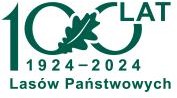 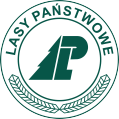 SAMOCHODY(cennik z dnia 19.04.2024 r.)Informujemy, że posiadamy w sprzedaży zakupione w przetargu nieograniczonym nw. samochody marki: VOLKSWAGEN, TOYOTA, oraz moduł gaśniczy przeznaczone dla jednostek organizacyjnych Lasów PaństwowychZakład Produkcyjno Usługowo Handlowy Lasów Państwowych w Olsztynieul. Marii Zientary Malewskiej 51/53, 10-307 Olsztyn  www.zpuh.olsztyn.lasy.gov.pltel.: +48 89 526 01 37, +48 89 526 88 17, e-mail: zpuh@olsztyn.lasy.gov.plwww.lasy.gov.plINFORMACJE:Zbigniew Szkutnik tel. 89 526 01 30 kom. 504 212 755 e-mail: zbigniew.szkutnik@olsztyn.lasy.gov.plmarkacenawyposażenieTOYOTA Hillux 2,4 D wersja DLX typu pickup 4 x 4netto 136.500,00 złbrutto 167.895,00 złSamochód z homologacją sam. ciężarowegospecyfikacja techniczna:silnik wysokoprężny poj. 2400 ccm, moc 150 KMładowność 1070-1135 kgkabina podwójna 4 dr. 5 miejsc.skrzynia biegów 6-biegowa + reduktor terenowyblokada mechanizmu różnicowegowyposażenie:poduszki powietrzne: 7 szt.ABS + VSC +TSCwspomaganie kierownicyczujniki parkowania-przód, tyłsystem wspomagający ruszanie na wzniesieniuimmobiliserklimatyzacjazdalnie sterowany centralny zamekregulowane elektrycznie szyby drzwi przednich i tylnychlustra zewn. podgrzewane, regulowane elektrycznieświatła do jazdy dziennejradio CD + Bluetoothautoalarmdywaniki podłogowekolory metaliczne: srebrny, grafitowy, brązowyrealizacja od złożenia zamówienia: około 5 miesięcyodbiór w salonach: OlsztynmarkacenawyposażenieTOYOTA Hillux 2,8 wersja SR 5typu pickup 4 x 4netto 177.000,00 złbrutto 217.710,00 złSamochód z homologacją sam. ciężarowegospecyfikacja techniczna:silnik wysokoprężny poj. 2755 ccm, moc 204 KMładowność 1070-1135 kgkabina podwójna 4 drzwi, 5 miejsc.skrzynia biegów 6-biegowa automatyczna + reduktor terenowyblokada mechanizmu różnicowegowyposażenie:poduszki powietrzne: 7 szt.ABS + VSC +TSCwspomaganie kierownicyczujniki parkowania-przód, tyłsystem wspomagający ruszanie na wzniesieniukoła 18 calowefelgi aluminioweklimatyzacja automatyczna dwustrefowapodgrzewane fotele przedniezdalnie sterowany centralny zamekregulowane elektrycznie szyby drzwi przednich i tylnychlustra zewn. podgrzewane, regulowane elektrycznieświatła do jazdy dziennej w technologii LEDradio CD + Bluetoothautoalarmdywaniki podłogowekolory metaliczne: srebrny, grafitowyrealizacja od złożenia zamówienia: około 5 miesięcyodbiór w salonach: OlsztynmarkacenawyposażenieTOYOTA RAV 4 HYBRID 2,5Hwersja comfort+pakiet styl (4 x 4)netto 151.500,00 złbrutto 186.345,00 złspecyfikacja techniczna:silnik benzynowy poj. 2487 ccm, moc 222 KMskrzynia biegów bezstopniowa automatycznanadwozie typu SUVwyposażenie:poduszki powietrzne: przednie, boczne, oraz kurtynowe,ABS + EBD + BA + TSC + LDA + HACklimatyzacja automatyczna dwustrefowazdalnie sterowany centralny zamekregulowane elektrycznie szyby drzwi przednich i tylnychpodgrzewane, regulowane elektrycznie lusterka bocznelustro wsteczne automatycznie przyciemnianeświatła przeciwmgielneświatła do jazdy dziennej LEDradio, Bluetooth, port USB, zestaw głośnomówiącykamera cofaniaautoalarmfelgi aluminiowe 18 calidywaniki podłogowekolory metaliczne: czarny, j brązowy, grafitowy, srebrnyrealizacja od złożenia zamówienia: około 5 miesięcyodbiór w salonie: OlsztynVolkswagen ID.4 Pro Performance 4MOTION netto 209 000,00 złbrutto 257 070,00 złspecyfikacja techniczna:Silnik elektryczny 265 KM,Napęd 4x4,Zużycie energii 17,3kWH/100 kmSkrzynia biegów: automatyczna, 1 biegowa,Felgi Obręcze aluminiowe czarne Hamar 8J x 19,Opony 235/55 R19 z przodu, 255/50 R19 z tyłuMODUŁ GAŚNICZYz montażemna sam. typu pickupnetto 47 100,00 złbrutto 57 933,00 złWyposażeniemoduł firmy Rosenfire SRLmodel HP 50/40 B-ECOsilnik o mocy 10 KMzabudowabelka sygnałowaMontaż modułów i zabudowy w firmie: Szybicki Sprzęt i Zabudowy62-028 Koziegłowy k. Poznania ul. Lipowa 10